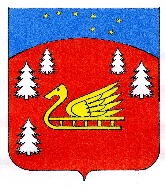 Администрация муниципального образования Красноозерное сельское поселение муниципального образования Приозерский муниципальный район Ленинградской областиП О С Т А Н О В Л Е Н И Еот 23 ноября 2015  года  №  270    В соответствии с Постановлением Правительства  Российской Федерации от 12.10.2015 № 1089 «О внесении изменений в Постановление Правительства Российской Федерации от 9 января 2014 г. № 10 «О порядке  сообщения  отдельными  категориями  лиц  о получении  подарка  в  связи  с  их  должностным   положением   или исполнением  ими  служебных  (должностных)  обязанностей,  сдачи  и оценки  подарка,  реализации   (выкупа)   и   зачисления   средств, вырученных от его реализации», в целях совершенствования правового регулирования в сфере противодействия коррупции на территории муниципального образования Красноозерное сельское поселение муниципального образования  Приозерский муниципальный район Ленинградской области, администрация муниципального образования Красноозерное сельское поселениеПОСТАНОВЛЯЕТ:1.Утвердить прилагаемое Положение о сообщении отдельными категориями лиц о получении подарка в связи с протокольными мероприятиями, служебными командировками и другими официальными мероприятиями, участие в которых связано с исполнением ими служебных (должностных) обязанностей, сдаче и оценке подарка, реализации (выкупе) и зачислении средств, вырученных от его реализации. (Приложение №1).2.Постановление администрации муниципального образования Петровское  сельское поселение от 26 марта 2014 года № 57 « Об утверждении Положения о сообщении отдельными категориями лиц о получении подарка в связи с их должностным положением или исполнением ими служебных (должностных) обязанностей, сдаче и оценке подарка, реализации (выкупе) и зачислении средств, вырученных от его реализации» считать утратившим силу.3.Установить, что сектор экономики и финансов администрации МО Красноозерное сельское поселение является уполномоченным структурным подразделением администрации муниципального образования по  осуществлению приема подарков, полученных лицами, замещающими должности муниципальной службы в связи с протокольными мероприятиями, служебными командировками и другими официальными мероприятиями, их оценки для принятия к бухгалтерскому учету, а также принимает решения о реализации указанных подарков.4.Настоящее постановление вступает в силу с момента опубликования в печатном издании «Красная звезда» 5.Контроль за исполнением настоящего постановления оставляю за собой.Глава администрации  МОКрасноозерное сельское поселение						Ю.Б. ЗаремскийИсп. Анкру О., тел./факс 8-813-79-67-422Разослано: дело-2, прокуратура-1.Приложение      Утвержденопостановлением администрацииМО Красноозерное сельское поселениеот  23 .11.2015   № 270ПОЛОЖЕНИЕо сообщении отдельными категориями лиц о получении подарка в связи с протокольными мероприятиями, служебными командировками и другими официальными мероприятиями, участие в которых связано с исполнением ими служебных (должностных) обязанностей, сдаче и оценке подарка, реализации (выкупе) и зачислении средств, вырученных от его реализации.1. Настоящее Положение определяет порядок сообщения лицами, замещающими муниципальные должности, муниципальными служащими иных организаций, созданных для выполнения задач, поставленных перед администрацией муниципального образования (далее соответственно - лица, замещающие муниципальные должности, служащие, работники), о получении подарка в связи с протокольными мероприятиями, служебными командировками и другими официальными мероприятиями, участие в которых связано с их должностным положением или исполнением ими служебных (должностных) обязанностей, порядок сдачи и оценки подарка, реализации (выкупа) и зачисления средств, вырученных от его реализации.2. Для целей настоящего положения используются следующие понятия:"подарок, полученный в связи с протокольными мероприятиями, служебными командировками и другими официальными мероприятиями" - подарок, полученный лицом, замещающим муниципальную должность, служащим, работником от физических (юридических) лиц, которые осуществляют дарение исходя из должностного положения одаряемого или исполнения им служебных (должностных) обязанностей, за исключением канцелярских принадлежностей, которые в рамках протокольных мероприятий, служебных командировок и других официальных мероприятий предоставлены каждому участнику указанных мероприятий в целях исполнения им своих служебных (должностных) обязанностей, цветов и ценных подарков, которые вручены в качестве поощрения (награды);"получение подарка в связи с протокольными мероприятиями, служебными командировками и другими официальными мероприятиями, участие в которых связано  с исполнением служебных (должностных) обязанностей" - получение лицом, замещающим муниципальную должность, служащим, работником лично или через посредника от физических (юридических) лиц подарка в рамках осуществления деятельности, предусмотренной должностным регламентом (должностной инструкцией), а также в связи с исполнением служебных (должностных) обязанностей в случаях, установленных федеральными законами и иными нормативными актами, определяющими особенности правового положения и специфику профессиональной служебной и трудовой деятельности указанных лиц.3. Лица, замещающие муниципальные должности, служащие, работники не вправе получать подарки от физических (юридических) лиц в связи с их должностным положением или исполнением ими служебных (должностных) обязанностей, за исключением подарков, полученных в связи с протокольными мероприятиями, служебными командировками и другими официальными мероприятиями, участие в которых связано с исполнением ими служебных (должностных) обязанностей.4. Лица, замещающие муниципальные должности, служащие, работники обязаны в порядке, предусмотренном настоящим Положением, уведомлять обо всех случаях получения подарка в связи с протокольными мероприятиями, служебными командировками и другими официальными мероприятиями, участие в которых связано с исполнением ими служебных (должностных) обязанностей, муниципальный орган,  в которых указанные лица проходят муниципальную службу или осуществляют трудовую деятельность.5. Уведомление о получении подарка в связи с протокольными мероприятиями, служебными командировками и другими официальными мероприятиями, участие в которых связано с исполнением служебных (должностных) обязанностей (далее - уведомление), составленное согласно приложению, представляется не позднее 3 рабочих дней со дня получения подарка в уполномоченное структурное подразделение   муниципального органа, в которых лицо, замещающее муниципальную должность, служащий, работник проходят муниципальную службу или осуществляют трудовую деятельность. К уведомлению прилагаются документы (при их наличии), подтверждающие стоимость подарка (кассовый чек, товарный чек, иной документ об оплате (приобретении) подарка).В случае если подарок получен во время служебной командировки, уведомление представляется не позднее 3 рабочих дней со дня возвращения лица, получившего подарок, из служебной командировки.При невозможности подачи уведомления в сроки, указанные в абзацах первом и втором настоящего пункта, по причине, не зависящей от лица, замещающего муниципальную должность, служащего, работника, оно представляется не позднее следующего дня после ее устранения.6. Уведомление составляется в 2 экземплярах, один из которых возвращается лицу, представившему уведомление, с отметкой о регистрации, другой экземпляр направляется в уполномоченный орган администрации муниципального образования. Уведомление подлежит регистрации в журнале регистрации уведомлений согласно приложению 2 к настоящему Положению, который должен быть прошит и пронумерован, скреплен печатью муниципального органа или учреждения.7. Подарок, стоимость которого подтверждается документами и превышает 3 тыс. рублей либо стоимость которого получившим его служащему, работнику неизвестна, сдается ответственному лицу уполномоченного структурного подразделения , которое принимает его на хранение по акту приема-передачи не позднее 5 рабочих дней со дня регистрации уведомления в соответствующем журнале регистрации.8. Акт приема-передачи составляется в 3-х экземплярах, один из которых возвращается лицу, сдавшему подарок, другой экземпляр остается у ответственного лица уполномоченного структурного подразделения, третий экземпляр направляется в подразделение муниципального органа или учреждения, на которое возложены функции по ведению бухгалтерского учета.9. Подарок, полученный лицом, замещающим муниципальную должность, независимо от его стоимости, подлежит передаче на хранение в порядке, предусмотренном пунктом 7 настоящего Положения.10. Принятый на хранение подарок должен иметь инвентаризационную карточку согласно приложению 4 к настоящему Положению с указанием фамилии, инициалов и должности лица, сдавшего подарок, даты и номера акта приема-передачи и перечня прилагаемых к ней документов.11. До передачи подарка по акту приема-передачи ответственность в соответствии с законодательством Российской Федерации за утрату или повреждение подарка несет лицо, получившее подарок.12. В целях принятия к бухгалтерскому учету подарка в порядке, установленном законодательством Российской Федерации, определение его стоимости проводится на основе рыночной цены, действующей на дату принятия к учету подарка, или цены на аналогичную материальную ценность в сопоставимых условиях с привлечением при необходимости комиссии или коллегиального органа. Сведения о рыночной цене подтверждаются документально, а при невозможности документального подтверждения - экспертным путем. Подарок возвращается сдавшему его лицу по акту приема-передачи в случае, если его стоимость не превышает 3 тыс. рублей.13. Уполномоченное структурное подразделение  обеспечивает включение в установленном порядке принятого к бухгалтерскому учету подарка, стоимость которого превышает 3 тыс. рублей, в реестр муниципального имущества.14. Лицо, замещающее муниципальную должность, служащий, работник, сдавшие подарок, могут его выкупить, направив на имя представителя нанимателя (работодателя) соответствующее заявление не позднее двух месяцев со дня сдачи подарка.15. Уполномоченное структурное подразделение  в течение 3 месяцев со дня поступления заявления, указанного в пункте 12 настоящего Положения, организует оценку стоимости подарка для реализации (выкупа) и уведомляет в письменной форме лицо, подавшее заявление, о результатах оценки, после чего в течение месяца заявитель выкупает подарок по установленной в результате оценки стоимости или отказывается от выкупа.15.1.  В случае если в отношении подарка, изготовленного из драгоценных металлов и (или) драгоценных камней, не поступило от лиц, замещающих  муниципальные должности, муниципальных служащих заявление, указанное в пункте 12 настоящего  положения, либо в случае отказа указанных лиц от выкупа такого подарка подарок, изготовленный из драгоценных металлов и (или) драгоценных камней, подлежит передаче уполномоченным структурным подразделением  в федеральное казенное учреждение "Государственное учреждение по формированию Государственного фонда драгоценных металлов и драгоценных камней Российской Федерации, хранению, отпуску и использованию драгоценных металлов и драгоценных камней (Гохран России) при Министерстве финансов Российской Федерации" для зачисления в Государственный фонд драгоценных металлов и драгоценных камней Российской Федерации.16. Подарок, в отношении которого не поступило заявление, указанное в пункте 12 настоящего Положения, может использоваться администрацией муниципального образования или муниципальной организацией с учетом заключения комиссии или коллегиального органа о целесообразности использования подарка для обеспечения деятельности администрации муниципального образования или иной организации.17. В случае нецелесообразности использования подарка главой администрации муниципального образования Красноозерное сельское поселение или руководителем муниципальной организации принимается решение о реализации подарка и проведении оценки его стоимости для реализации (выкупа), осуществляемой уполномоченными муниципальными органами и организациями посредством проведения торгов в порядке, предусмотренном законодательством Российской Федерации.18. Оценка стоимости подарка для реализации (выкупа), предусмотренная пунктами 13 и 15 настоящего Положения, осуществляется субъектами оценочной деятельности в соответствии с законодательством Российской Федерации об оценочной деятельности.19. В случае если подарок не выкуплен или не реализован, главой администрации или руководителем муниципальной организации принимается решение о повторной реализации подарка, либо о его безвозмездной передаче на баланс благотворительной организации, либо о его уничтожении в соответствии с законодательством Российской Федерации.20. Средства, вырученные от реализации (выкупа) подарка, зачисляются в доход соответствующего бюджета в порядке, установленном бюджетным законодательством Российской Федерации.Приложение 1
к Положению  о сообщении отдельными категориями лиц о получении подарка в связи с протокольными мероприятиями, служебными командировками и другими официальными мероприятиями, участие в которых связано с исполнением ими служебных (должностных) обязанностей, сдаче и оценке подарка, реализации (выкупе) и зачислении средств, вырученных от его реализации.Уведомление о получении подарка(наименование уполномоченногоструктурного подразделениямуниципального органа или учреждения)от  (ф.и.о., занимаемая должность)Извещаю о получении  (дата получения)подарка(ов) на  (наименование протокольного мероприятия, служебной командировки,
другого официального мероприятия, место и дата проведения)Регистрационный номер в журнале регистрации уведомлений  Об утверждении Положения о сообщении отдельными категориями лиц о получении подарка в связи с протокольными мероприятиями, служебными командировками и другими официальными мероприятиями, участие в которых связано с исполнением ими служебных (должностных) обязанностей, сдаче и оценке подарка, реализации (выкупе) и зачислении средств, вырученных от его реализации.Уведомление о получении подарка от“”20г.Наименование 
подаркаХарактеристика подарка, 
его описаниеКоличество предметовСтоимость в рублях *1. 2. 3. ИтогоПриложение:налистах.(наименование документа)Лицо, представившее уведомление“”20г.(подпись)(расшифровка подписи)Лицо, принявшее уведомление“”20г.(подпись)(расшифровка подписи)“”20г.